О внесении дополнений в постановление Администрации городского поселения Безенчук от 01.12.2017г №302 «Об утверждении Перечня необходимых изменений и дополнений для внесения сведений в Федеральную информационную адресную систему по результатам инвентаризации объектов адресации на территории городского поселения Безенчук муниципального района Безенчукский Самарской области»В целях проведения инвентаризации и актуализации сведений, содержащихся в государственном адресном реестре, на основании Федерального закона от 28.12.2013 №443-ФЗ «О Федеральной информационной адресной системе и о внесении изменений в Федеральный закон «Об общих принципах организации местного самоуправления в Российской Федерации», постановления Правительства Российской Федерации от 22.05.2015 № 492 «О составе сведений об адресах, размещаемых в государственном адресном реестре, порядке межведомственного информационного взаимодействия при ведении государственного адресного реестра, о внесении изменений и признании утратившими силу некоторых актов Правительства Российской Федерации», во исполнение п. 4 Плана мероприятий по повышению роли имущественного налога в формировании местного бюджета, Администрация городского поселения Безенчук муниципального района Безенчукский Самарской области ПОСТАНОВЛЯЕТ:Внести дополнения в Перечень необходимых изменений и дополнений для внесения в Федеральную информационную адресную систему (далее – ФИАС) по результатам инвентаризации объектов адресации на территории городского поселения Безенчук муниципального района Безенчукский Самарской области, утвержденный постановлением Администрации поселения от 01.12.2017г №302 «Об утверждении Перечня необходимых изменений и дополнений для внесения сведений в Федеральную информационную адресную систему по результатам инвентаризации объектов адресации на территории городского поселения Безенчук муниципального района Безенчукский Самарской области» согласно приложению № 1.2. Рекомендовать отделу архитектуры и градостроительства Администрации муниципального района Безенчукский (Е.А.Семёновой) внести изменения и дополнения сведений в ФИАС согласно приложению № 1.3. Настоящее постановление вступает в силу со дня подписания и подлежит размещению н официальном сайте Администрации городского поселения Безенчукский муниципального района Безенчукский Самарской области.4. Контроль за исполнением настоящего постановления оставляю за собой.И.о.Главы  городского поселения                                                                         М.Н.КарахончеваИ.Н.Левин2-15-34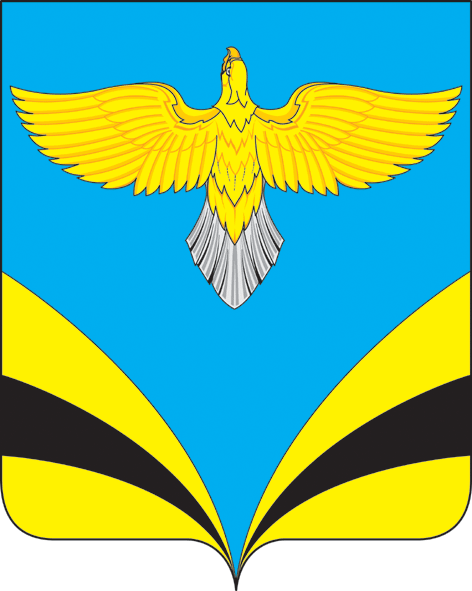                    АДМИНИСТРАЦИЯ ГОРОДСКОГО ПОСЕЛЕНИЯ БЕЗЕНЧУКмуниципального района Безенчукский                     Самарской области               446250,   п. г.т. Безенчук                   ул. Нефтяников, д.12            тел.: 2-14-51      факс: 2-14-51                   АДМИНИСТРАЦИЯ ГОРОДСКОГО ПОСЕЛЕНИЯ БЕЗЕНЧУКмуниципального района Безенчукский                     Самарской области               446250,   п. г.т. Безенчук                   ул. Нефтяников, д.12            тел.: 2-14-51      факс: 2-14-51          E-mail: gp-bezenchukso@yandex.ru          E-mail: gp-bezenchukso@yandex.ru            ПОСТАНОВЛЕНИЕ            ПОСТАНОВЛЕНИЕ          от 14.02.2018г_________________ № 69 